Vadovaudamasis Lietuvos Respublikos vietos savivaldos įstatymo 29 straipsnio 8 dalies 2, 6 ir 7 punktais, 18 straipsnio 1 dalimi, Lietuvos Respublikos valstybės tarnybos 10 straipsnio 1 dalies 1 punktu ir 2 dalies 6 punktu, Lietuvos Respublikos valstybės ir savivaldybių turto valdymo, naudojimo ir disponavimo juo įstatymo 23 straipsnio 1 dalimi ir Lietuvos Respublikos korupcijos prevencijos įstatymo (2021 m. birželio 29 d. įstatymo Nr. XIV-471 redakcija) 17 straipsnio 4 ir 5 dalimis: 1. T v i r t i n u  pareigybių, dėl kurių teikiamas prašymas Lietuvos Respublikos specialiųjų tyrimų tarnybai pateikti informaciją, sąrašą (pridedama). 2. P r i p a ž į s t u  netekusiu galios Kauno miesto savivaldybės administracijos direktoriaus 2007 m. gruodžio 20 d. įsakymą Nr. A-4649 ,,Dėl Kauno miesto savivaldybės administracijos, Savivaldybės kontroliuojamų viešųjų įstaigų ir savivaldybės įmonių pareigybių sąrašo, kuriame nurodytas pareigas siekiantis eiti asmuo turi būti privalomai tikrinamas Specialiųjų tyrimų tarnybos, patvirtinimo“ su visais pakeitimais ir papildymais. 3. N u s t a t a u,  kad šis įsakymas įsigalioja 2022 m. sausio 1 dieną. 4. Šis įsakymas per vieną mėnesį nuo informacijos apie jį gavimo dienos gali būti skundžiamas Regionų apygardos administracinio teismo Kauno rūmams (A. Mickevičiaus g. 8A, Kaunas) Lietuvos Respublikos administracinių bylų teisenos įstatymo nustatyta tvarka. 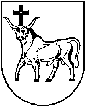 KAUNO MIESTO SAVIVALDYBĖS ADMINISTRACIJOS DIREKTORIUSKAUNO MIESTO SAVIVALDYBĖS ADMINISTRACIJOS DIREKTORIUSKAUNO MIESTO SAVIVALDYBĖS ADMINISTRACIJOS DIREKTORIUSĮSAKYMASĮSAKYMASĮSAKYMASDĖL PAREIGYBIŲ, DĖL KURIŲ TEIKIAMAS PRAŠYMAS SPECIALIŲJŲ TYRIMŲ TARNYBAI PATEIKTI INFORMACIJĄ, SĄRAŠO PATVIRTINIMODĖL PAREIGYBIŲ, DĖL KURIŲ TEIKIAMAS PRAŠYMAS SPECIALIŲJŲ TYRIMŲ TARNYBAI PATEIKTI INFORMACIJĄ, SĄRAŠO PATVIRTINIMODĖL PAREIGYBIŲ, DĖL KURIŲ TEIKIAMAS PRAŠYMAS SPECIALIŲJŲ TYRIMŲ TARNYBAI PATEIKTI INFORMACIJĄ, SĄRAŠO PATVIRTINIMO2021 m. gruodžio 28 d.  Nr. A-46242021 m. gruodžio 28 d.  Nr. A-46242021 m. gruodžio 28 d.  Nr. A-4624KaunasKaunasKaunasAdministracijos direktoriusVilius Šiliauskas